                       Small Group Sermon Questions                                                               Sunday, January 6, 2019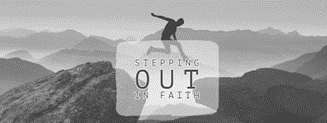 Part 1: CallingOpening questionShare a time when you stepped out of your comfort zone in a significant way.Where do wish you could step out in 2019? Going Deeper Questions Read Joshua 1:9, Hebrews 11:1, James 4:14-15.  How do these verses encourage and challenge you as you go into 2019?God calls us as He did Abraham and Moses and Paul.  Do you feel called?  How is God calling you to step out? How does fear affect you in your walk with God?  Read Matthew 2:1-12.  How are the wise men called and why is it so interesting that they were called?  Do they stike you as ones God would normally call?  What does this tell us?How is this account of the magi different from our typical nativity scenes?  What horrible event doesn’t usually make our Christmas story?In this story how does fear play a factor?  How does God overcome the fear?Read John 1:5 and Phillipians 2:15-16.  How are you suppose shine in darkness?The magi stepped out because they accepted the reality of a king being born.  What ‘reality’ do we tend to live with? Read Romans 12:1.  What does worship mean to you?  What does it cost you?The wise men were called to go home a different way and we see God calling them on their next journey.  What is the next journey for you?  For Hope Community?